Name \ الاسم : ______________Period \  الحصة: _________________Discover the words derived from English!For each word search below, look for the word indicated by the clue. When you find it, circle it and then write it in ARABIC on the line provided.The name of the U.S. in Arabic: ___________________________The name of the continent across the Atlantic: _____________________The name of the US’s nemesis during the cold war: ______________________An adjective meaning “Arab”: ________________________أمريكا واوروبا وروسيا والصين تحرف الربيع العربي عن سكته…………………………………………………………………………………………………………………………………………………….A famous American restaurant chain: __________________________تفاعل الأطفال وأولياء الأمور مع جناح ماكدونالدز السعودية في الملتقى الدولي لثقافة الطفل الذي أقيم للمرة الأولى على مستوى العالم العربي في العاصمة الرياض.…………………………………………………………………………………………………………………………………………………….A famous American coffee shop chain: _____________________________هذا الحلم وأكثر استطاع تحقيقه الفنان التشكيلي ومدير إدارة التصوير في مجلة العربي سليمان حيدر، الذي شارك تجربته مع رواد نادي ديوان للقراءة في اللقاء الثالث من سلسلة جلسات القهوة بمقهى ستاربكس في الجامعة الأميركية. …………………………………………………………………………………………………………………………………………………….The name of a month in the fall: __________________________The full name of the American president: ________________________The name of the legislative branch of the federal government: ___________________The name of a large number: _____________________________The name of a major world currency: __________________________قال مسؤولون أمريكيون الأربعاء 20 اكتوبر/تشرين الأول إن حكومة الرئيس باراك أوباما أبلغت الكونجرس أنها ستؤجل تنفيذ صفقة مقررة بقيمة 53 مليون دولار لبيع اسلحة للبحرين.Turn over A word describing the work of a diplomat: __________________________America’s capital: ____________________لسياسة الخارجية الأمريكية وحراكاتها الدبلوماسية – المخابراتية والمسنودة دائماً وأبداً، من مجتمعات المخابرات في العاصمة الأمريكية واشنطن دي سي، ان لجهة الوقائي منها.…………………………………………………………………………………………………………………………………………………….Bonus: Read this sign from the University of Virginia School of Design campus in Doha, Qatar.  The sign is English written in both the Roman alphabet (aka “English letters”) and the Arabic alphabet.  What is the complete text of the sign?__________________________________________________________________________What can you deduce about how the letter ق is pronounced in the Qatari dialect?_________________________________________________________________________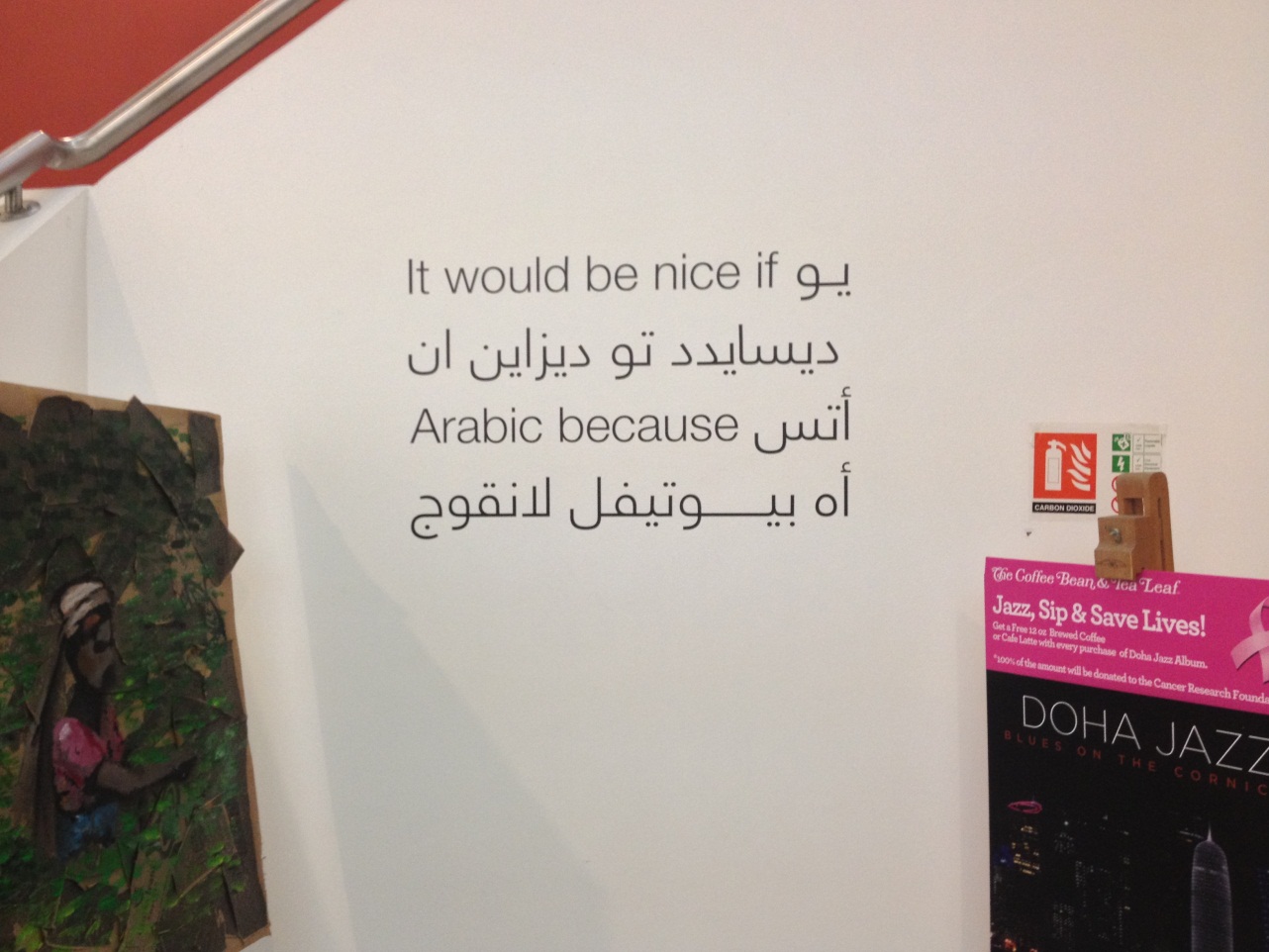 